Publicado en México el 26/01/2021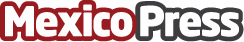 El posicionamiento SEO de las empresas en México, clave para su crecimiento en Internet, según Marketeros AgenciaEl posicionamiento web constituye una de las herramientas de generación de demanda más consolidadas y con mayor influencia en la actualidad. La utilización de Internet como herramienta para atraer la atención de clientes potenciales es tendencia en el mundo del marketing. Para las empresas mexicanas estar bien posicionadas en Google comienza a ser trascendente para tener números positivos en sus cuentas de resultadosDatos de contacto:Fernando Serrato+52(1)55 5075 5183Nota de prensa publicada en: https://www.mexicopress.com.mx/el-posicionamiento-seo-de-las-empresas-en_1 Categorías: Telecomunicaciones Comunicación Marketing E-Commerce http://www.mexicopress.com.mx